附件 3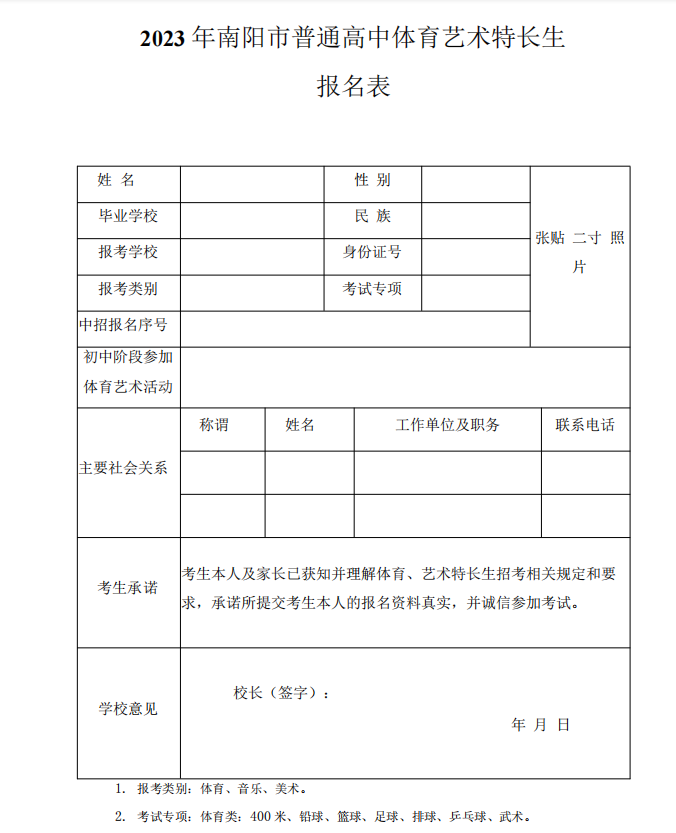 